جامعة الملك سعود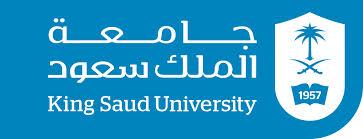 كلية التربيةقسم السياسات التربوية         عنوان البحث:................................................................اسم المقرر :..........................................رقمه ورمزه: ......................................اسم الطالبة/ات:                        الرقم الجامعي:.....................................................................................................................................................................................................................رقم الشعبة......................................وقتها.......................  اليوم...................اسم الأستاذة:.......................................................................الفصل الدراسي....................../العام الجامعي...........................